Aanvraagprocedure Samen naar School klas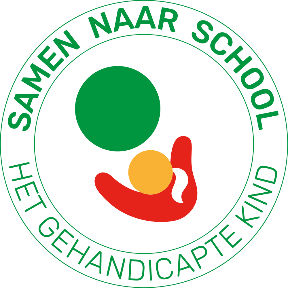 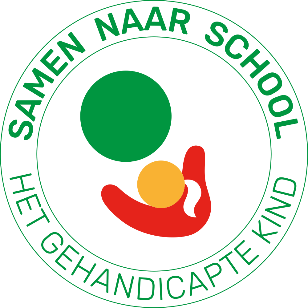 Wat is een Samen naar School klasIn een Samen naar School klas gaan kinderen met complexe ondersteuningsbehoeften samen naar school met kinderen zonder beperking op een reguliere school. Kinderen met complexe ondersteuningsbehoeften beperking krijgen op deze school zorg en onderwijs op maat in een eigen aangepast klaslokaal die aansluit bij hun behoeftes. Zij ontvangen individuele begeleiding en nemen deel aan de activiteiten van de reguliere klas. De kinderen van de reguliere school doen ook mee aan de activiteiten met de kinderen in hun aangepast klaslokaal. Het uitgangspunt van een Samen naar School klas is dat ieder kind ontwikkelingsmogelijkheden heeft en met de juiste zorg en ondersteuning optimaal kan leren. Leerlingen met en zonder beperking sluiten aan bij elkaars lesprogramma's en activiteiten. Samen naar School klassen worden uitgevoerd onder leiding van gediplomeerde leerkrachten, en zorgverlener(s) op basis van een zorg en onderwijsplan wat afgestemd is met ouders. Aanvraag Samen naar School klasStichting het Gehandicapte Kind maakt financiële ondersteuning mogelijk voor Samen naar School klas initiatieven voor kinderen met complexe ondersteuningsbehoeften binnen een reguliere school. Er kan een bijdrage aangevraagd worden voor het opzetten van een nieuwe Samen naar School klas initiatief. Bijvoorbeeld voor aanpassingen die gedaan moeten worden in het klaslokaal of de aanschaf van nieuwe lesmaterialen. Aanvragers kunnen  een bijdrage aanvragen voor een nieuwe Samen naar School klas in zowel het primair als voorgezet onderwijs. Een groot deel van de Samen naar School klas initiatieven zijn opgezet door ouders zelf die graag willen dat hun kind samen naar school kan gaan met broertjes, zusjes en kinderen uit de buurt. Samen naar School klas initiatieven worden ook opgezet door zorgprofessionals, leerkrachten en scholen die ervoor willen zorgen dat kinderen met een complexe ondersteuningsbehoeften   en kinderen zonder beperking op een reguliere school met elkaar en van elkaar kunnen leren.Wilt u zo’n klas opzetten en een bijdrage aanvragen voor de inrichting? Dan nodigen wij u van harte uit om een aanvraag bij ons in te dienen om ervoor te zorgen dat een groeiend aantal kinderen met een (ernstige meervoudige) beperking in Nederland naar school kunnen gaan op een reguliere school samen met kinderen zonder beperking. Aanvraag indienen voor een Samen naar School klasEen aanvraag voor een Samen naar School klas initiatief kunt u indienen via ons aanvragenportaal. Via deze link kunt u een account aanmaken om toegang te krijgen tot ons aanvragenportaal. De aanvraag kan ingediend worden onder het Programma Samen Leren. Wij verzoeken u vriendelijk om de volgende stukken mee te sturen bij de aanvraag. Deze stukken kunt u uploaden via het portaal. Er kan een maximale bijdrage van €17,500 euro aangevraagd worden.Projectplan (minimaal 1 A4). Het projectplan bevat een beschrijving van de Samen naar School klas en de verwachte resultaten. U kunt het bijgevoegde aanvraagformulier gebruiken voor het opstellen van het projectplan.StatutenKvK-uittrekselJaarrekening of begroting en dekkingsplanKopie bankafschrift (niet ouder dan 3 maanden).Om in aanmerking te komen voor een subsidie stellen wij de volgende voorwaarden:De aanvraag wordt ingediend namens een verenigingsvorm of stichting met een onafhankelijk bestuur van minimaal 3 personen.De aanvragende organisatie is geregistreerd bij de Kamer van Koophandel. De Samen naar School klas wordt gevestigd in een reguliere school. Het aangevraagde bedrag wordt ingezet voor aanpassingen en materialen die ten goede komt aan kinderen met een beperking.De plannen zijn gericht op de interactie tussen leerlingen met en zonder beperking. Fijn als u zo veel mogelijk van de beschikbare stukken kan uploaden, mochten er nog stukken ontbreken (bijvoorbeeld bankafschrift ontbreekt) dan kunt u hier een melding over maken bij het indienen van uw aanvraag.Na het indienen van de aanvraag ontvangt u een bevestiging van ontvangst. Mochten wij meer informatie nodig of vragen hebben dan nemen wij contact met u op. U ontvangt binnen twee maanden een terugkoppeling over ons besluit. Mocht u vragen hebben dan kunt u contact opnemen met Suzan Teutenberg (steutenberg@gehandicaptekind.nl) en Annelotte Hilders (ahilders@gehandicaptekind.nl).Alvast hartelijk dank voor het indienen van uw aanvraag en wij zijn de aanvraag graag tegemoet!Aanvraagformulier aanvraag Samen naar School klasAanvragende organisatie voor deze aanvraag:Naam organisatie:Rechtsvorm:Postadres:Telefoon:IBAN-nummer: t.n.v.: Contactpersoon voor deze aanvraag:Naam:Functie:Telefoonnummer:De Samen naar School klas:Naam van de Samen naar School klas:Locatie:Naam van de school waar de klas gevestigd wordt:Startdatum van het project (dit is het moment waarop u het gevraagde bedrag wil gaan uitgeven):Realisatie datum van het project (meestal is dit 1 jaar na de startdatum; u heeft dus een jaar om het toegekende bedrag uit te geven en te besteden).Doelgroep van de Samen naar School klas:Leeftijd van de kinderen in de Samen naar School klas:Aantal kinderen voor wie de klas wordt gestart:Korte omschrijving van het project (inclusief visie en doelstellingen):Op welke manier verbetert het project de inclusie van kinderen met een beperking in het regulier onderwijs?Op welke wijze wordt gewerkt aan de ontwikkeling van kinderen met een beperking?Wat zijn de contactmomenten tussen de kinderen van de Samen naar School klas en de leerlingen van de reguliere basisschool?Begroting en Dekkingsplan:Wij ontvangen graag een overzicht van de totale kosten van het project inclusief een overzicht van hoe u het totaal bedrag uit de door u gemaakte begroting gaat financieren.Communicatievoorwaarden aanvraag Samen naar School klas Stichting Het Gehandicapte KindDe aanvrager verplicht zich zijn initiatief te presenteren als Samen naar School klas, waarmee het initiatief onderdeel wordt van de gezamenlijke beweging. De klassen die onderdeel zijn van de Samen naar School beweging worden uitgenodigd om deel te nemen aan netwerkbijeenkomsten en tevens gevraagd heir een bijdrage te leveren. Acceptatie van een bijdrage van Stichting het Gehandicapte kind aan het Samen naar School initiatief betekent ook verbinding aan het Samen naar School label: het Samen naar School-logo wordt in alle communicatie gebruikt (waaronder website, nieuwsbrief, social media, briefpapier, persberichten, etc.).Bij de start van de Samen naar School klas zal in de communicatie (nieuwsbrief, social media, persbericht) melding gemaakt worden van het feit dat de inrichting is mogelijk gemaakt door beide fondsen, te weten Stichting het Gehandicapte Kind. Tevens wordt op de website van de Samen naar Schoolklas vermeld dat de inrichting van de Samen naar School klas wordt gefinancierd door Stichting Het Gehandicapte Kind waarbij een link op de website zal worden geplaatst. Het ontvangen bedrag van Stichting het Gehandicapte Kind wordt besteed aan de inrichting van de Samen naar School klas.De start van de Samen naar School klas en de opening worden uiterlijk vier weken van te voren gemeld aan Suzan Teutenberg van het Expertisecentrum (steutenberg@gehandicaptekind.nl) met een stukje tekst en een aansprekende foto.De met ons (Stichting het Gehandicapte Kind) gedeelde ervaringen mogen op social media worden gedeeld. Door ondertekening van het aanvraagformulier gaat de aanvrager hiermee akkoord. Onderzoek:Sinds 2019 doet Stichting het Gehandicapte Kind onderzoek naar de impact van Samen naar School klassen. Dit onderzoek heeft steeds geresulteerd in de factsheet  'Feiten & Cijfers over Samen naar School’. Wij verzoeken alle Samen naar School klassen om deel te nemen aan dit onderzoek. Met deze update kunnen we een landelijk beeld geven van de impact van de Samen naar School klassen, zoals bijvoorbeeld de groei van het aantal klassen en de kinderen die Samen naar School gaan. Deze gegevens kunnen ook gebruikt worden bij gesprekken met de gemeente, het samenwerkingsverband en andere organisaties in je netwerk. In gesprekken met Kamerleden en de ministeries OCW en VWS besteden we er ook aandacht aan. En natuurlijk ook op social media. Samen naar School is een beweging geworden waar men niet meer omheen kan. We zijn nu met 50 klassen en 5 in oprichting.  Door onderstaande formulier te ondertekenen gaat u akkoord met het deelnemen aan ons jaarlijks Impact Onderzoek.Ondertekening door de daarvoor statutair bevoegde persoon:Plaats:Datum:Naam:Functie:Handtekening: